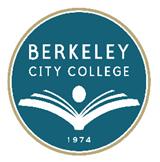 	AGENDA	ROUNDTABLE MEETINGMonday, November 5, 201212:10 p.m. – 1:30 p.m.Teaching and Learning Center (TLC), Room 341Chair:  Debbie Budd, Interim President12:10 – 12:15 p.m.	Agenda Review						Debbie
12:15 – 12:35 p.m.	Highlights from PBC Meeting				Debbie/PBC Members:									Jenny, Pieter, and LindaBudget Comparisons with Peer DistrictsAP 3900 Time Place and Manner					Lottery
12:35 – 12:50 p.m.	Budget Discussion						Shirley and Debbie	- Review of 5 year trend document and implications of fully realizing the BAM
12:50 – 1:05 p.m.	Accreditation Updates					Linda
Highlights from Program Reviews1:05 – 1:10 p.m.	Leading from the Middle Academy			Cleavon1:10 – 1:22 p.m.	Reports from Committees					Technology, Facilities, 										Education, Student Leaders
1:22 – 1:27 p.m.	Computer Needs						Vincent Koo	1:27 – 1:28 p.m.	Democracy Today – Joining1:28 – 1:30 p.m.	Other/Closing
***********			~ Roundtable meetings are open to the college community ~Above times are subject to change